EK 1: Gezi Planı......................................................................................................... MÜDÜRLÜĞÜNEAyrıntıları aşağıdaki gezi planında belirtilen bir gezi düzenlemek istiyorum/istiyoruz. Aşağıda belirtilen gezi yeri/yerleri, gezinin amacı ile geziden beklenen öğrenci kazanımları/hedef ve davranışların gerçekleştirilmesi açısından okulumuza mesafe olarak en yakın yer/yerler durumundadır. Söz konusu gezinin yapılabilmesi için gerekli planlama ve organizasyonun gerçekleştirilmesi hususunda,Gereğini arz ederim......../......./20....İmzaÖğretmenin/lerin Adı SoyadıGezinin konusuGezinin amacıGezinin hangi ders veya sosyal etkinlik kapsamında planlandığıGeziden beklenen öğrenci kazanımları/hedef ve davranışlarGezinin başlama ve bitiş tarihiGezi yeri/yerlerGeziye gidilecek yol güzergâhıGeziye dönüş yol güzergâhıGezi sırasında alınacak güvenlik önlemleriGeziye katılacak toplam öğrenci sayısıGEZİYE KATILACAK SINIFLAR VE ÖĞRENCİ SAYILARIEk: Geziye Katılacak öğrencileri gösterir liste Açıklama: Öğretmen tarafından planlanan bu geziye katılmak isteyen diğer yönetici ve öğretmenler ile velilerle ilgili çalışmalar okul idaresiyle işbirliği içerisinde yürütülecektir.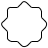 EK 2: Gezi ListesiGezi planı ile birlikte geziye katılacak yönetici, öğretmen, öğrenci ve varsa velilerin isimleri, adresleri ulaşılabilecek yakınlarının telefon numaralarının yer aldığı bir liste hazırlanarak bir nüshası okul yönetimine verilir (Sosyal Etkinlikler Yönetmeliği Madde 10).EK 3: Veli İzin Belgesi*......................................................................................................... MÜDÜRLÜĞÜNEVelisi bulunduğum ..................... sınıfı ...................... nolu öğrencinin planlanan .............................................. okul gezisine katılmasına izinveriyorum.VeliAdı SoyadıAdres:Tel:* Millî Eğitim Bakanlığı Eğitim Kurumları Sosyal Etkinlikler Yönetmeliği, Madde 10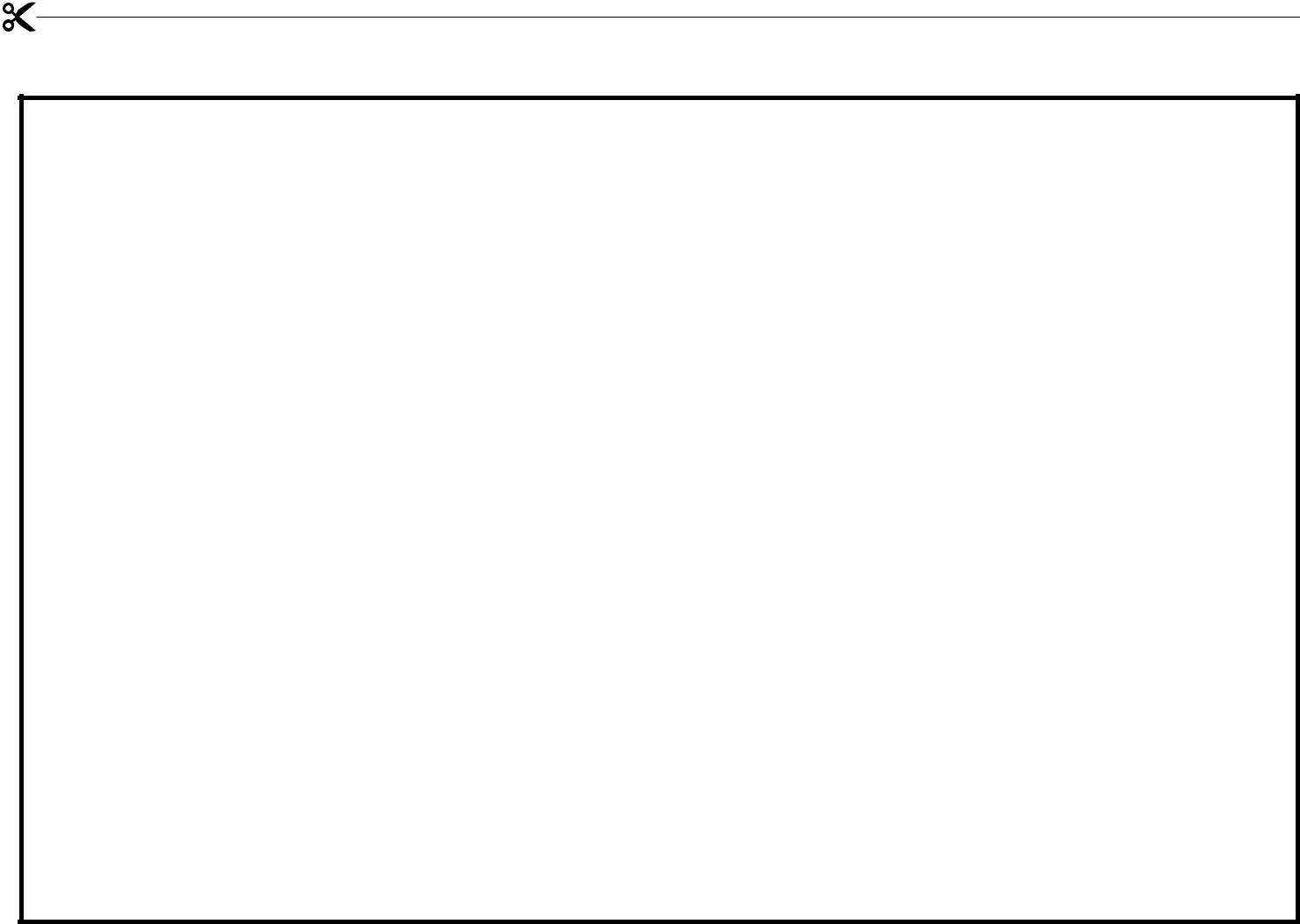 EK 3: Veli İzin Belgesi*......................................................................................................... MÜDÜRLÜĞÜNEVelisi bulunduğum ..................... sınıfı ...................... nolu öğrencinin planlanan .............................................. okul gezisine katılmasına izinveriyorum.VeliAdı SoyadıAdres:Tel:* Millî Eğitim Bakanlığı Eğitim Kurumları Sosyal Etkinlikler Yönetmeliği, Madde 10EK 4: Öğrenci Gezisi Ön AnketTarih	:Adı Soyadı	:Sınıfı	:Numarası	:Müze ne demektir?......................................................................................................................................................................................................................................................................................................................................................................................................................................................................................................................Hangi tür müzeler vardır?......................................................................................................................................................................................................................................................................................................................................................................................................................................................................................................................Müzeler ne işe yarar?......................................................................................................................................................................................................................................................................................................................................................................................................................................................................................................................Daha önce hiç müze gezdiniz mi? Gezdiyseniz hangilerini gezdiniz?......................................................................................................................................................................................................................................................................................................................................................................................................................................................................................................................Cevaplarınız için teşekkür ederiz.EK 5: Öğrenci Gezisi Son AnketGezdiğiniz müzenin adı ve türü nedir?......................................................................................................................................................................................................................................................................................................................................................................................................................................................................................................................İncelediğiniz eserlerin türü nedir?......................................................................................................................................................................................................................................................................................................................................................................................................................................................................................................................Eserler nasıl ve nereden sağlanmıştır?......................................................................................................................................................................................................................................................................................................................................................................................................................................................................................................................Daha çok hangi tür eserlerden hoşlandınız?......................................................................................................................................................................................................................................................................................................................................................................................................................................................................................................................Bu müze gezisinde neleri ilk defa öğrendiniz?......................................................................................................................................................................................................................................................................................................................................................................................................................................................................................................................Gezide sizce eksik ve aksayan şeyler nelerdir?......................................................................................................................................................................................................................................................................................................................................................................................................................................................................................................................Bu gezi sizce daha iyi ve yararlı nasıl olabilirdi?...................................................................................................................................................Cevaplarınız için teşekkür ederNOTLAR: ………………………………………………………………………………………………………………………………………………………………………………………………………………………………………………………………………………………………………………………………………………………………………………………………………………………………………………………………………………………………………………………………………………………………………………………………………………………………………………………………………………………………………………………………………………………………………………………………………………………………………………………………………………………………………………………………………………………………………………………………………………………………………………………………………………………………………………………………………………………………………………………………………………………………………………………………………………………………………………………………………………………………………………………………………………………………………………………………………………………………………………………………………………………………………………………………………………………………………………………………………………………………………………………………………………………………………………………………………………………………………………………………………………………………………………………………………………………………………………………………………………………………………………………………………………………………………………………………………………………………………………………………………………………………………………………………………………………………………………………………………………………………………………………………………………………………………………………………………………………………………………………………………………………………………………………………………………………………………………………………………………………………………………………………………………………………………………………………………………………………………………………………………………………………………………………………………………………………………………………………………………………………………………………………………………………………………………………………………………………………………………………………………………………………………………………………………………………………………………………………………………………………………………………………………………………………………………………………………………………………………………………………………………………………………………………………………………………………………………………………………………………………………………………………………………………………………………………………………………………………………………………………………………………………………………………………………………………………………………………………………………………………………………………………………………………………………………………………………………………………………………………………………………………………………………………………………………………………………………………………………………………………………………………………………………………………………………………………………………………………………………………………………………………………………………………………………………………………………………………………………………………………………………………………………………………………………………………………………………………………………………………………………………………………………………………………………………………………………………………………………………………………………………………………………………………………………………………………………………………………………………………………………………………………………………………………………………………………………………………………………………………………………………………………………………………………………………………………………………………………………………………………………………………………………………………………………………………………………………………………………………………………………………………………………………………………………………………………………………………………………………………………………………………………………………………………………………………………………………………………………………………………………………………………………………………………………………………………………………………………………………………………………………………………………………………………………………………………………………………………………………………………………………………………………………………………………………………………………………………………………………………………………………………………………………………………………………………………………………………………………………………………………………………………………………………………………………………………………………………………………………………………………………………………………………………………………………………………………………………………………………………………………………………………………………………………………………………………………………………………………………………………………………………………………………………………………………………………………………………………………………………………………………………………………………………………………………………………………………………………………………………………………………………………………………………………………………………………………………………………………………………………………………………………………………………………………………………………………………………………………………………………………………………………………………………………………………………………………………………………………………ŞUBESİERKEKKIZTOPLAM.........................................................................................................MÜDÜRLÜĞÜNE(Geziye Katılacak Yönetici, Öğretmen, Öğrenci ve Veliler)*(Geziye Katılacak Yönetici, Öğretmen, Öğrenci ve Veliler)*(Geziye Katılacak Yönetici, Öğretmen, Öğrenci ve Veliler)*SIRA NOADI SOYADIKİŞİ YAKINI TELEFON NOADRESSIRA NOADI SOYADI(Acil Durumlar İçin)ADRES(Acil Durumlar İçin)123456789...